Фізичне виховання і здоров’яФізичне виховання є важливою складовою повноцінного розвитку людини, дієвим засобом профілактики захворювань, підготовки до високопродуктивної праці, захисту Батьківщини, забезпечення творчого довголіття, організації змістовного дозвілля та запобігання антигромадським проявам.У районі вдосконалюється система фізичного виховання в дошкільних і загальноосвітніх  навчальних закладах. Широкого розвитку набули: спартакіада-огляд роботи шкіл з фізичного виховання учнів, у програму якої входять такі види спорту як баскетбол, волейбол, настільний теніс, футбол, міні-футбол, шахи, шашки, легкоатлетичний крос та комплексні змагання «Старти надій».У 2014-2015 навчальному році систематично проводилися місячники оборонно-масової роботи. Учні ЗОШ І-ІІІ ступенів двічі впродовж навчального року змагались у стрільбі з пневматичної гвинтівки, були активними учасниками Всеукраїнської військово-патріотичної спортивної гри «Сокіл» («Джура»).Успішно проведено ХVІ районну спартакіаду працівників загальноосвітніх шкіл, у якій взяли участь 193 представники шкіл у змаганнях з волейболу, настільного тенісу, шахів, шашок та міні-футболу. Спартакіада вперше відбулася за межами міста на базі Орепівської ЗОШ І-ІІІ ступенів.У порівнянні з минулими роками нарешті досягнуто високих спортивних результатів в обласній спартакіаді школярів.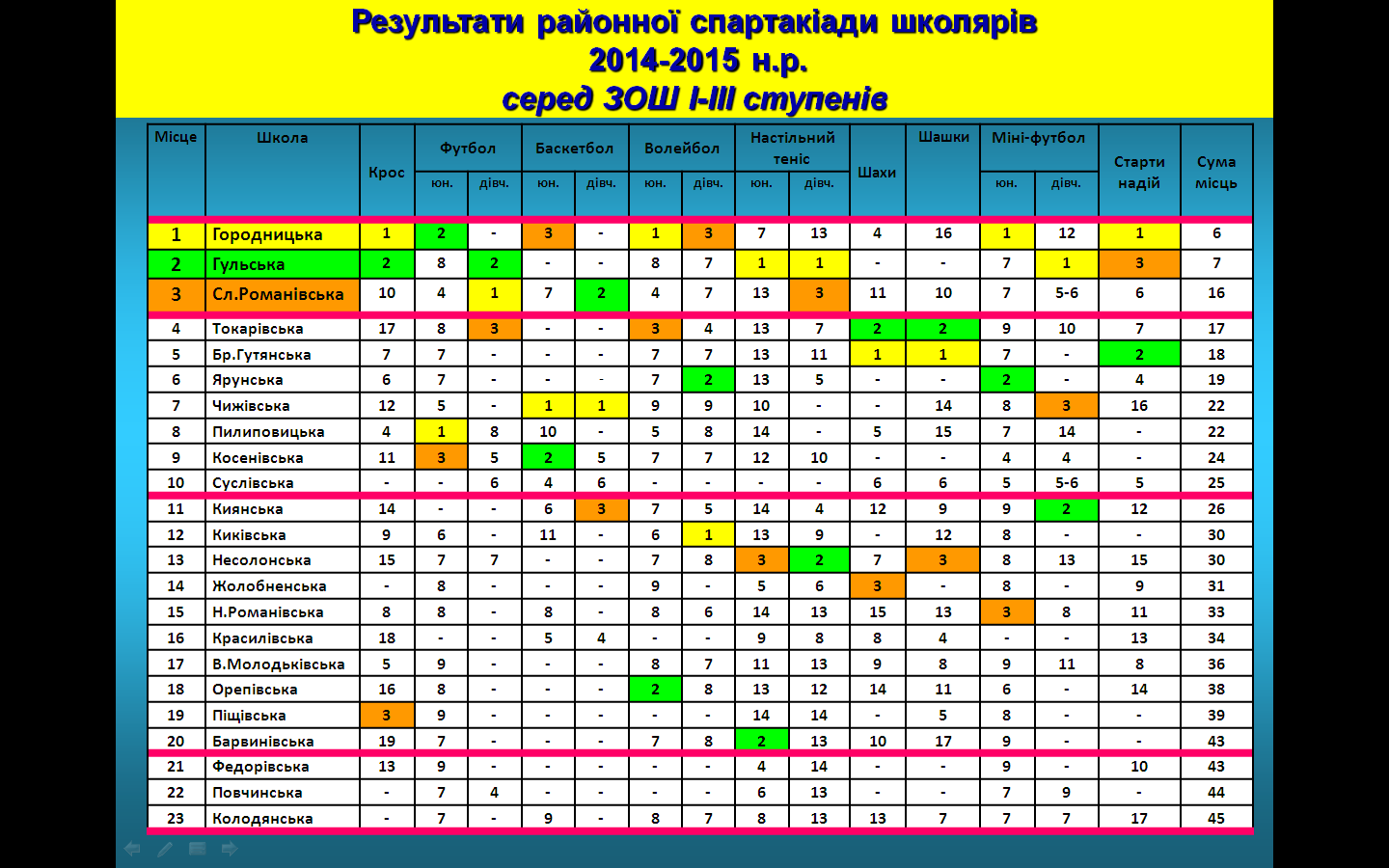 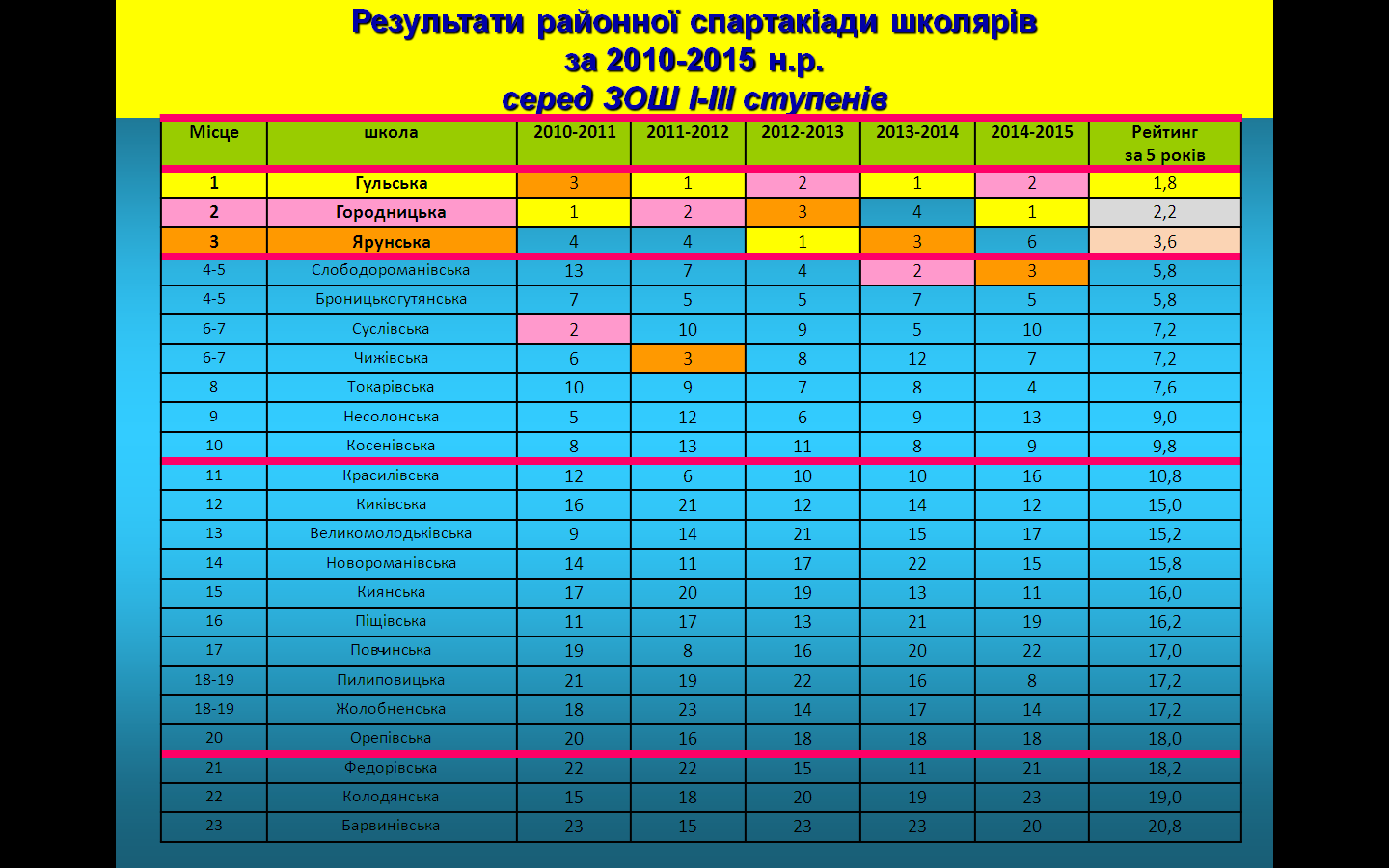 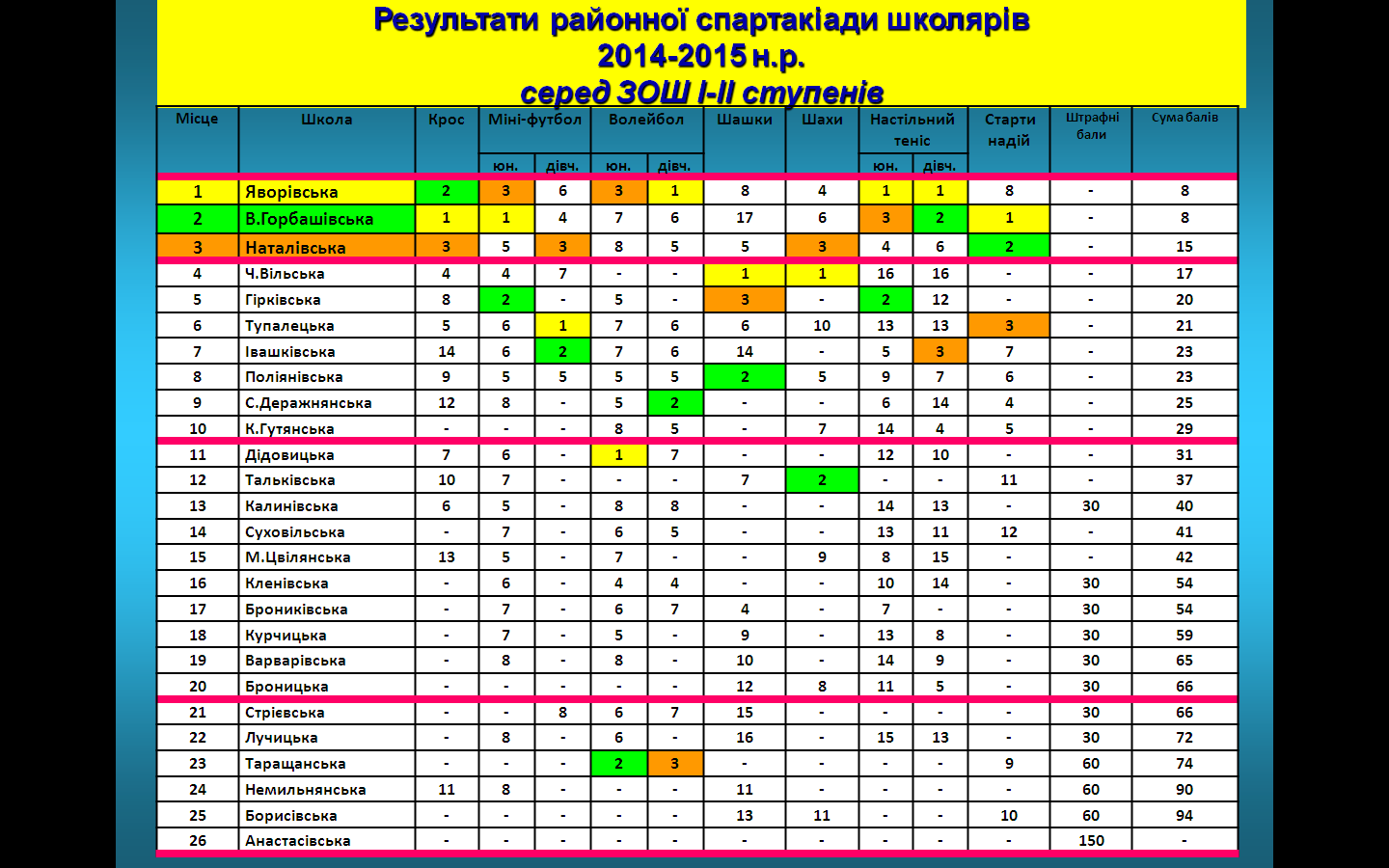 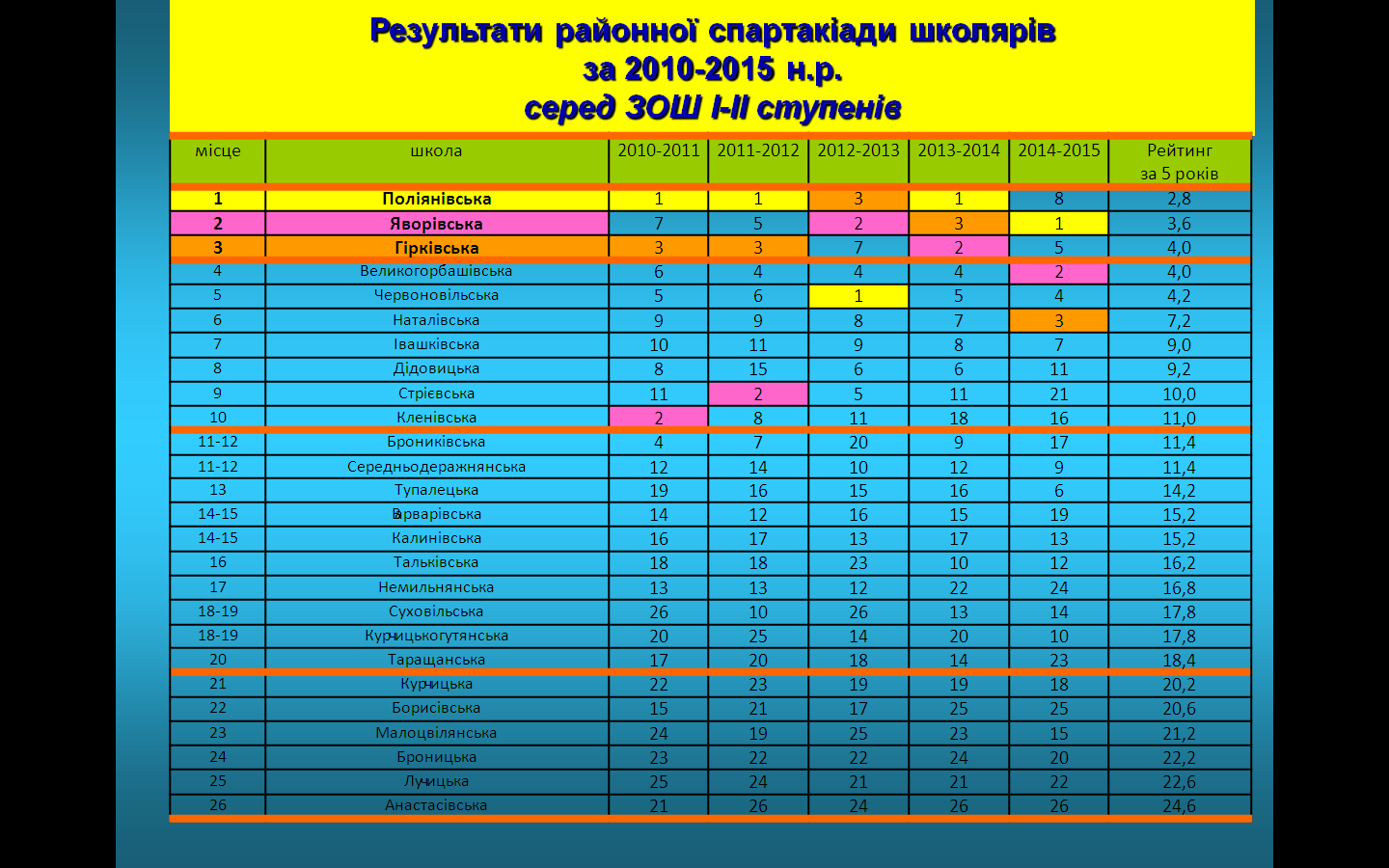 За підсумками обласної спартакіади школярів у 2014-2015 н.р. наш район посів І місце (серед 23 районів області), виборовши відповідно наступні місця:легкоатлетичний крос – 1 місце;вільна боротьба (дівчата) – 1 місце;настільний теніс – 1 місце;вільна боротьба (юнаки) – 2 місце;шашки – 3 місце;гандбол (юнаки) – 4 місце;волейбол (юнаки) – 4 місце;футбол (дівчата) – 5 місце;шахи – 5 місце;гандбол (дівчата) – 6 місце;волейбол (дівчата) – 7 місце;баскетбол (дівчата) – не вийшли із зони;футбол (юнаки) – не вийшли із зони.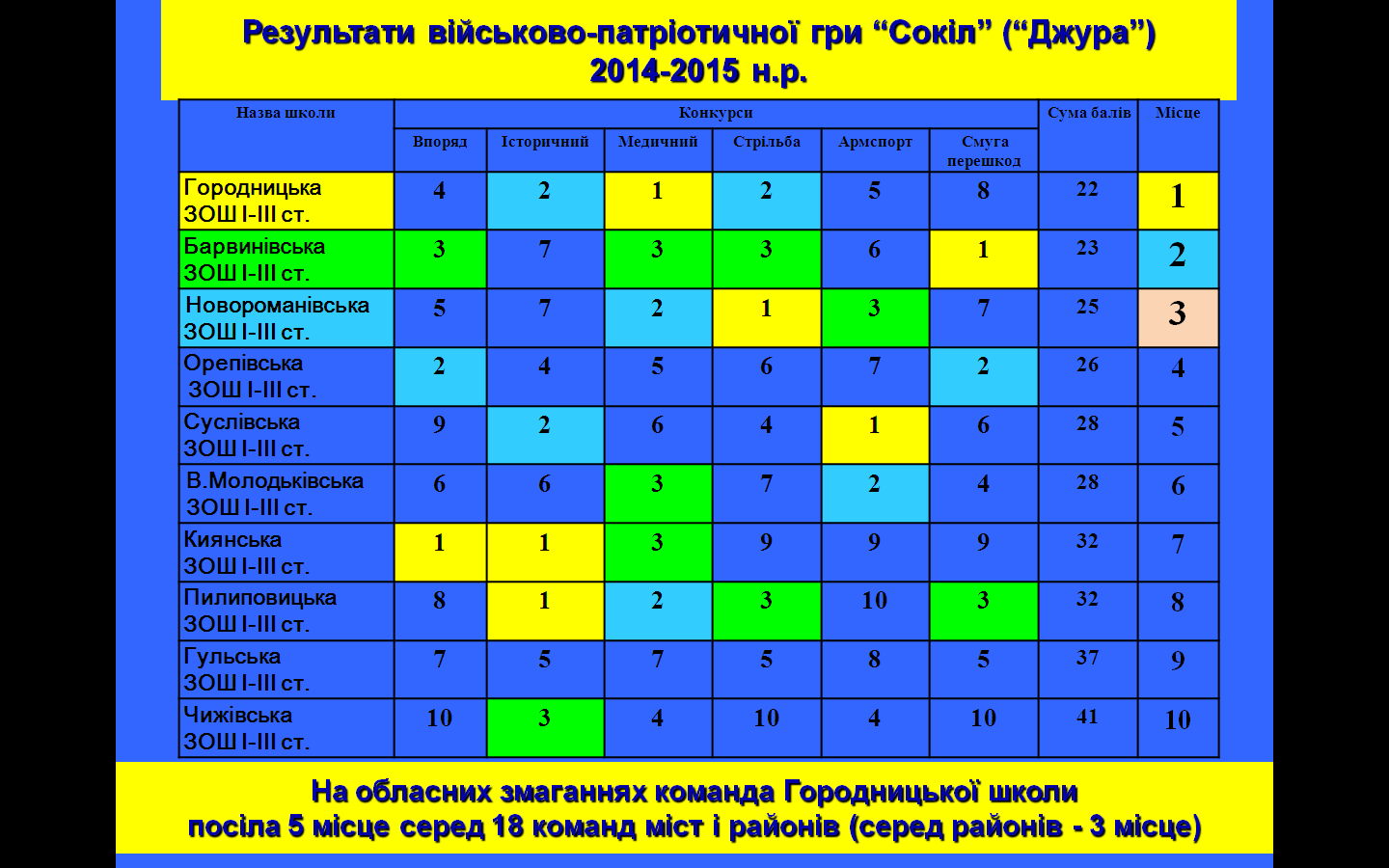 З метою формування почуття патріотизму в підростаючого покоління, набуття учнями знань, умінь та навичок, необхідних майбутньому захиснику Вітчизни та пропаганди здорового способу життя, розвитку фізичних якостей у районі було проведено Всеукраїнську дитячо-юнацьку військово-патріотичну гру «Сокіл» («Джура»).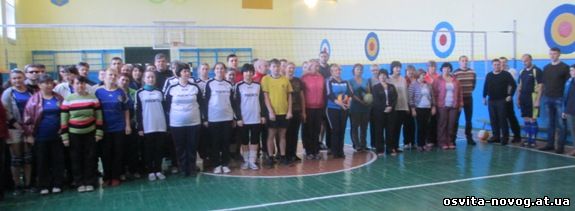 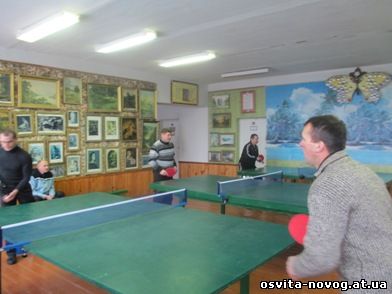 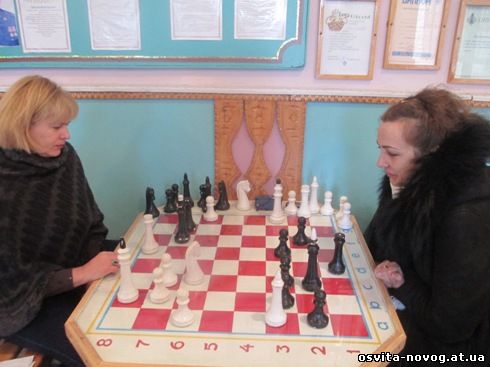 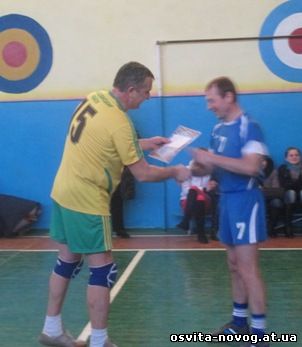 Підсумкова таблиця районної спартакіади вчителів (2014-2015 н.р.)ЗОШ І-ІІІ ступенівЗОШ І-ІІ ступенівФестиваль  «Творча обдарованість-2015»Традиційним стало проведення в районі фестивалю «Творча обдарованість», метою якого є підтримка переможців Усеукраїнських предметних олімпіад з базових і спеціальних дисциплін, переможців конкурсу-захисту науково-дослідницьких робіт МАН України, лідерів спортивних змагань, «перлинок» різноманітних обласних і Всеукраїнських конкурсів та фестивалів.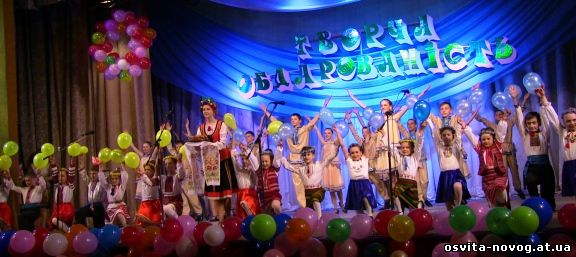 89 найталановитіших юних особистостей та їхніх наставників  були відзначені Дипломами управління освіти і науки Житомирської обласної державної адміністрації, Грамотами та цінними подарунками  відділу освіти в  чотирьох номінаціях:  «Інтелектуал», «Таланти позашкілля», «Ерудити», «Спортивна гордість».     МісцеНазва ЗНЗВолейболВолейболНастільний тенісНастільний тенісШахиШахиШашкиШашкиМіні-футболСума балівМісцеНазва ЗНЗчоловікижінкичоловікижінкичоловікижінкичоловікижінкиМіні-футболСума балів1Несолонська15/418/92018+16--15+1014-3152Городницька1620/511518+16-12+12-18/52803В.Молодьківська18/3158+514-14-20+1616/21784Федорівська2015/5311----20/2+161655Н.Романівська2014/84-----201566Киківська-16/7920--3--1447Орепівська16/2-2+113+10-20+16-11+9181328Токарівська18/2-16+10-----16/2949Колодянська-13/7-------9110Відділ освіти20/21515-----209011Чижівська18-2-----15/48012Жолобненська--11-11126+313+11-6713Сл.Романівська20-18-----205814Киянська--2+1-14+12-18+3--5015Барвинівська20-14+13------4716Пилиповицька18-6+1-----204517Красилівська--------15/34518Красилівська--------15/34519Піщівська----14-16--3020Повчинська----15-14--2921Суслівська--------202022Косенівська--------1616-Бр.Гутянська-----------Ярунська----------МісцеНазва ЗНЗВолейболВолейболНастільний тенісНастільний тенісШахиШахиШашкиШашкиМіні-футболСума балівМісцеНазва ЗНЗчоловікижінкичоловікижінкичоловікижінкичоловікижінкиМіні-футболСума балів1Івашківська20+16-15---814+1320+181242Наталівська---7+6-18+15-18+15-793С.Деражнянська20-12-----20/2724Таращанська16/2-------18/2685Поліянівська15-7---12+10-16606Малоцвілянська-20/2-9+8-----577Червоновільська----20-20--408Курчицька1620-------369К.Гутянська16-------183410Тупалецька15-----6--2111Немильнянська---12--6+3-2112Лучицька16-2------1813Яворівська--------161614Варварівська--------1515-Анастасівська-Борисівська-----------Брониківська-----------Броницька-----------В.Горбашівська-----------Гірківська-----------Дідовицька-----------Калинівська-----------Кленівська-----------Стрієвська-----------Суховільська-----------Тальківська----------